Dr. Gemini Delle Vedove 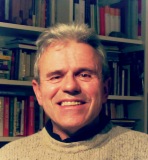 Nato a Premariacco il 05.04.1957Residenza : Via S.Paolino 23, 33040, Premariacco. ItaliaAttuale Dipartimento di Scienze Agrarie, Alimentari, Ambientali ed AnimaliUniversità di Udine Tel. 0432-558662 Mail: gemini.dellevedove@uniud.it  Impiego 2001 – ora Ricercatore in Agronomia (AGR02), Università di Udine 1986-2001 Tecnico ESP della Università di Udine Titoli 1982	Esame di Stato per l’abilitazione all’esercizio della professione di dottore agronomo e forestale. Università degli Studi di Padova. 1982 	Laurea in Scienze Agrarie Università di Padova (votazione: 106/110). Corsi di specializzazione: 1998               	Modena CRA  “Cropping Systems Modelling 1999	               Viareggio CNR “Modelling Crop-Weed Competition” Consulenze e Collaborazioni2001  Partecipazione al “Rapporto di valutazione dell’applicazione  del regolamento CEE 2078/92 nella  regione Friuli-Venezia Giulia”2002-2009 Membro del “Comitato di Coordinamento Regionale per la Difesa Integrata e Guidata e per la Usuale Buona Pratica Agricola.”2012- ora Convenzione di Ricerca con Diaprtimento DAFNAE dell’Università di Padova :” per monitoraggio ed analisi delle emissioni dei gas-serra per effetto della falda ipodermica e della concimazione azotata. “ 2014-2015 Partecipazione ai lavori di stesura della Misura 10.1 del PSR 2014-2020 della regione FVG..Attività scientifica Autore di 56 pubblicazioni. Mi sono occupato della sostenibilità delle produzioni agricole analizzandone l’impatto ambientale. In particolare mi sono dedicato alla quantificazione e modellizzazione della dinamica della sostanza organica del suolo e delle emissioni di altri gas serra emessi dai suoli coltivati e dagli ecosistemi terrestri (Macchia Mediterranea e Foresta). La gestione sostenibile delle colture agrarie ha rappresentato il principale ambito della mia attività di ricerca, ma le competenze modellistiche e strumentali hanno permesso di poter collaborare con ricerche svolte in altri ambiti sia a livello nazionale che internazionale. In particolare ho utilizzato tecniche micro meteorologiche, per determinare il flusso respiratorio dal suolo, e tecniche modellistiche per definire scenari di risposta degli agroeco-sistemi. Nell’ ambito dei progetti gestiti i risultati più rilevanti hanno potuto quantificare il bilancio del C organico del suolo. in ecosistemi agricoli italiani in relazione alla successione delle colture ed alla variabile intensità delle lavorazioni del suolo. La attività di ricerca si è  arrichita recentemente con attività dimostrative e divulgative di tecniche, di mitigazione e di adattamento ai cambiamenti climatici, quali la agricoltura conservativa, l’ applicazione del Biochar ai suoli e la modifica dell’albedo delle colture.   Progetti di ricerca  Il dott. Gemini Delle Vedove ha partecipato come coordinatore (C) Responsabile di Unità (R) o partecipante (P) ai seguenti progetti di ricerca.2002-2004 Progetto PRIN “ Modellizzazione della dinamica del Carbonio Organico del Suolo (SOC) in prove di lungo termine su agroecosistemi italiani  “ R2003 – 2004 Progetto di ricerca PianosaLab (supervisore: prof. Maria Francesca Cotrufo) . P.2005-2007 Progetto PRIN “Effetti delle colture sulla dinamica della sostanza organica: dati sperimentali e modellizzazione in un clima che sta cambiando. “ . R2006-2010 Progetto di Ricerca Nazionale “CarboItaly” (R: Prof. Alessandro Peressotti) : responsabile del sito sperimentale di Beano per la gestione agronomica e per le misure dei flussi di CO2 mediante sistemi di misura in continuo della respirazione del suolo .P2008-2010  Progetto PRIN “Potenziale di mitigazione dell'effetto serra delle colture da energia: misure e modellizzazione dei flussi di CO2 ed N2O.” R. 2009-2012    Progetto Della regione FVG “MULTIFARM: sostenibilitàambientale per la multifunzionalità dell’azienda agricola” (L.R. 26/05 art 17 Innovazione in Agricoltura ).  Coordinatore scientifico del progetto prof PL Bonfanti; responsabile della UO: “Definizione ed applicazione di tecniche di gestione conservativa del suolo (LC)” 2011-2015  Progetto FP7-INFRASTRUCTURES-2010-1  “EXPEER - Distributed infrastructure for EXPErimentation in Ecosystem Research”. Responsabile: prof. A. Peressotti, Università di Udine . P2010 – 2013 European Union ACP Science and Technology Programme “BEBI – Agricultural and environmental Benefits from Biochar use in ACP Countries”. Responsabile: prof. A. Peressotti, Università di Udine . P.2010 – 2013 VII Framework Programme Theme ENV.2009.1.1.3.1 “GHG-Europe - Greenhouse gas management in European land use systems”. Responsabile: prof. A. Peressotti, Università di Udine. P.2009 – 2011 Progetto Life “CarboMark” per la realizzazione di un mercato locale dei crediti di carbonio derivanti da attività agricole e forestali. P.2014 – 2016  European Union ACP Science and Technology Programme “BIOCHAR-PLUS”. Responsabile: prof. A. Peressotti, Università di Udine. P 2019-2021   PSR Marche misura 16.1. AGRIBIOCONS, Adattamento del modello agricolo biologico conservativo nei sistemi colturali marchigiani.2018	 Progetti Start-Up 2018 Di4A. REDNESS. Reducing GHG emissions optimizing nitrogen utilization of manure from cropsDidattica 2018 -		Laurea Magistrale Sc.Tecn.Agrarie: “Coltivazioni Erbacee” :Modulo 2 CFU - Università di  Udine2001 - ora	Laurea magistrale “Produzioni Biologiche- Modulo II:Coltivazioni Biologiche” 4 CFU –Università di  Udine 2005-2007	Laurea triennale “Agronomy for Viticulture” – 8CFU Università di  Trento 2009-ora 	Laurea Magistrale  “Soil Management and Irrigation in Vineyards” – 3 CFU - Università di  Udine 2003-2008	“Laboratorio di progettazione aziendale - Modulo II "Agricoltura biologica" –2 CFU - Università di  Udine2007 – June	JEP-Tempus. “Organic farming in TransBalkalia: A methodical way in designing Organic Farming” – 4 CFU. Università di  UdineDottorati di ricerca: 2011-2013 Membro del collegio docenti del corso di dottorato di ricerca “DOTTORATO DI RICERCA IN ECONOMIA ECOLOGIA  E TUTELA DEI SISTEMI AGRICOLI E PAESISTICO-AMBIENTALI”. Università di Udine. Cariche scientifiche ed istituzionali Cariche scientifiche: 1996-2000 Concerted Action “EUROPP: Efficiency in Use of Resources: - Optimization in Potato Production”.1996-2000 Concerted Action “Research Network on Integrated and Ecological Arable Farming Systems “ (AIR3- CT 920755). 2012 – 2015 COST Action 617 “Biochar as option for sustainable resource management “ Esperto per l’Italia nel WG 2 “Land Use Management”.Cariche istituzionali: 2015-ora Rappresentante supplente dell’Università di Udine nel  Comitato di Sorveglianza del PSR della regione Friuli Venezia GiuliaPubblicazioni   (2010-2018)Ventura M, Alberti G, Panzacchi P, Delle Vedove G, Miglietta F, Tonon G. 2018. Biochar mineralization and priming effect in a poplar short rotation coppice from a 3-year field experiment. Biology and Fertility of Soils [Internet]. Nov 6;(Zimmerman 2010). Available from: http://link.springer.com/10.1007/s00374-018-1329-ySakowska K, Alberti G, Genesio L, Peressotti A, Delle Vedove G, Gianelle D, et al. 2018.Leaf and canopy photosynthesis of a chlorophyll deficient soybean mutant. Plant, Cell & Environment [Internet]. ;41(6). Available from: http://doi.wiley.com/10.1111/pce.13180Cocco E, Bertora C, Squartini A, Delle Vedove G, Berti A, Grignani C, et al. 2018 How shallow water table conditions affect N2O emissions and associated microbial abundances under different nitrogen fertilisations. Agriculture, Ecosystems and Environment [Internet];261(March):1–11. Available from: https://doi.org/10.1016/j.agee.2018.03.018Firbank LG, Bertora C, Blankman D, Delle Vedove G, Frenzel M, Grignani C, et al. 2017. Towards the co-ordination of terrestrial ecosystem protocols across European research infrastructures. Ecology and Evolution [Internet].7(11):3967–75. Available from: http://doi.wiley.com/10.1002/ece3.2997Dondini M, Alberti G, Delle Vedove G, Ventura M, Tonon G, Viger M, et al. 2017.Evaluation of the ECOSSE model to predict heterotrophic soil respiration by direct measurements. European Journal of Soil Science [Internet].;1–10. Available from: http://doi.wiley.com/10.1111/ejss.12416Tammeorg P, Bastos AC, Jeffery S, Rees F, Kern J, Graber ER, Delle Vedove G et al. 2016. Biochars in soils: towards the required level of scientific understanding. Journal of Environmental Engineering and Landscape Management [Internet];(December):1–16. Available from: https://www.tandfonline.com/doi/full/10.3846/16486897.2016.1239582Delle Vedove G.., Grignani C., Bertora C.. 2015. GreenHouse Gases Emissions from Soils. Handbook of Standardized Ecosystem Protocols. 65-88.G.Alberti, Delle Vedove G.., S.Stefanelli, G. Vanone. 2015. Afforestation and Reforestation: The Friuli Venezia Giulia Case Study. The Greenhouse Gas Balance of Italy. 185-194.Ameloot N., Sleutel S., Sean D.C.  , Alberti G., Mcnamara N.P., Zavalloni C., Vervisch B., Delle Vedove G.., De Neve S.. 2014. C mineralization and microbial activity in four biochar field experiments several years after incorporation. SOIL BIOLOGY & BIOCHEMISTRY.78 195-203.De Simon G, Alberti G, Delle Vedove G.., Peressotti A, Zaldei A, Miglietta F. 2013. Cropland responses to late winter temperature extreme events: results from a field manipulation experiment in north-eastern Italy. BIOGEOSCIENCES.10 5545-5553.De Simon G, Alberti G, Delle Vedove G.., Zerbi G, Peressotti A. 2012. Carbon stocks and net ecosystem production changes with time. EUROPEAN JOURNAL OF FOREST RESEARCH. -.De Simon G, Alberti G, Delle Vedove G.., Zerbi G, Peressotti A. 2012. Influence of forest management on net ecosystem production across two different Italian chronosequences. EUROPEAN JOURNAL OF FOREST RESEARCH.131 1297-1311.Bonfanti P.L., Delle Vedove G.. 2012. Agricoltura Conservativa in Friuli Venezia Giulia: Una Opportunita' per i Seminativi. 2012. 1-116.Fellet G., Marchiol L., Delle Vedove G.., Peressotti A.. 2011. Application of biochar on mine tailings: Effects and perspectives for land reclamation. CHEMOSPHERE.83 1262-1267.Zavalloni C., Alberti G., Biasiol S., Delle Vedove G.., Fornasier F., Liua J., Peressotti A.. 2011. Microbial mineralization of biochar and wheat straw mixture in soil: A short-term study. APPLIED SOIL ECOLOGY.50 45-51.Rocca A, Pirelli T, Delle Vedove G.., Danuso F. 2011. Sviluppo e Calibrazione di un Modello Decisionale per la Gestione delle Pratiche Colturali. (Italia), , pag. 110-111, ISBN. 2011,. 110-.Baronti S, Alberti G, Delle Vedove G.., Di Gennaro F, Fellet G, Genesio L, Miglietta F, Peressotti A, Vaccari F.P. 2010. The biochar option to improve plant yields: first results from some field and pot experiments in Italy. ITALIAN JOURNAL OF AGRONOMY.5 42677.Alberti G., Delle Vedove G.., Zuliani M., Peressotti Al., Castaldi S., Zerbi G.. 2010. Changes in CO2 emissions after crop conversion from continuous maize to alfalfa. AGRICULTURE, ECOSYSTEMS & ENVIRONMENT.136 139-147.Lugato E, Zuliani M, Alberti G, Delle Vedove G.., Gioli G, Miglietta F, Peressotti A. 2010. Spatial application of  DNDC biogeochemistry model and its potentiality for estimating GHG emissions from Italian agricultural areas. AGRICULTURE, ECOSYSTEMS & ENVIRONMENT.136 546-556.Peressotti A, Baronti S, Alberti G, Delle Vedove G.., Genesio L, Miglietta F, Vaccari F.P. 2010. Effetti del biochar sulle produzioni agricole:  prospettive e primi risultati sperimentali in Italia. .Convegno SocietÃ  Italiana di Agronomia 2009, Firenze .